One Offspring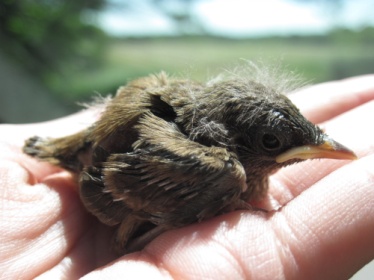 One OffspringOne OffspringOne OffspringOne OffspringOne OffspringOne OffspringOne OffspringOne OffspringOne OffspringOne OffspringOne OffspringOne OffspringOne OffspringOne Offspring